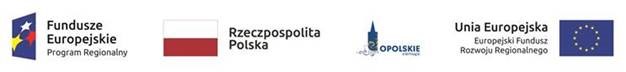 Informacja o składzie komisji oceny projektów (w ramach procedury odwoławczej) powołanej 
w ramach poddziałania 5.3.1 Dziedzictwo kulturowe i kultura RPO WO 2014-2020. Źródło: Opracowanie własne na podstawie Protokołu z prac komisji oceny projektów.Lp.Imię i nazwiskoFunkcja1.Jacek PartykaPrzewodniczący komisji oceny projektów (pracownik IOK)2.Renata KodymCzłonek zespołu oceniającego w ramach kryteriów merytorycznych (ekspert)3.Julian Kołodziej Członek zespołu oceniającego w ramach kryteriów merytorycznych (ekspert)4.Iwona MstowskaCzłonek zespołu oceniającego w ramach kryteriów merytorycznych (ekspert)5.Piotr WierzbickiCzłonek zespołu oceniającego w ramach kryteriów merytorycznych (ekspert)6.Bartłomiej WiszniewskiSekretarz komisji oceny projektów